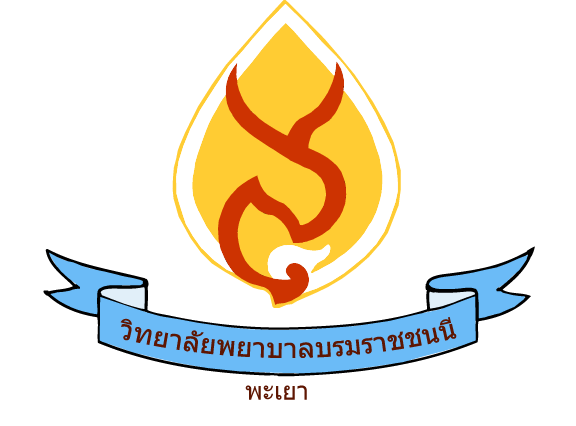 แบบฟอร์มการแจ้งกิจกรรมประจำวิทยาลัย1.ระบุชื่อกิจกรรม/โครงการ………………………………………………………………………………………………………………………………………………………………………………………………………………………………………………………………………………………………………………………………………………….......2.วันที่………………………………………………………………………………………….………………3.เวลาเริ่ม…………………………………น.ถึง…………………………….น.4.สถานที่……………………………………………………………………………………………………………………………………………………………………………………………………….………………………………………………………………………………………………………….…………………………5.รายละเอียด……………………………………………………………………………………..……………..………………………………………………………………………………………………………………….………………………………………………………………………………………………………………….………………………………………………………………………………………………………………….………………………………………………………………………………………………………………….………………………………………………………………………………………………………………….………………………………………………………………………………………………………………….6.เอกสารเพิ่มเติม(ระบุชื่อเอกสาร) 1…………………………………………………………………………………………………………....….. 2……………………………………………………………………………………………………….…....…. 3……………………………………………………………………………………………………….…....….7.รายชื่อผู้เข้าร่วม หมายเหตุ 1.อีเมลต้องเป็น xxxxxxxx@bcnpy.ac.th 1.ชื่อ-สกุล…………………………………………………………………………………………..…  อีเมล………………………………………………………………………………………………..... 2.ชื่อ-สกุล…………………………………………………………………………………………..…  อีเมล………………………………………………………………………………………………..... 3.ชื่อ-สกุล…………………………………………………………………………………………..…  อีเมล………………………………………………………………………………………………..... 4.ชื่อ-สกุล…………………………………………………………………………………………..…  อีเมล………………………………………………………………………………………………..... 5.ชื่อ-สกุล…………………………………………………………………………………………..…  อีเมล……………………………………………………………………………………………….....6.ชื่อ-สกุล…………………………………………………………………………………………..…  อีเมล……………………………………………………………………………………………….....